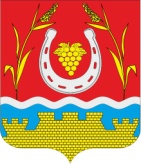 РОССИЙСКАЯ ФЕДЕРАЦИЯРОСТОВСКАЯ ОБЛАСТЬЦИМЛЯНСКИЙ РАЙОНАДМИНИСТРАЦИЯ ЛОЗНОВСКОГО СЕЛЬСКОГО ПОСЕЛЕНИЯПОСТАНОВЛЕНИЕ07.03.2024г.                                           № 28                                          х. Лозной «Об утверждении отчетов об исполнение плана реализации  муниципальных программ Лозновского сельского поселения по итогам 12 месяцев 2023г.»В соответствии с Постановлением Администрации Лозновского сельского поселения от 16.06.2023г. № 44 «О внесении изменении в постановление Администрации Лозновского сельского поселения от 10.12.2018г. №77 «Об утверждении Порядка разработки, реализации и оценки эффективности муниципальных программ Лозновского сельского поселения»,                                    ПОСТАНОВЛЯЮ:          1. Утвердить отчет об исполнении муниципальной программы «Обеспечение качественными жилищно-коммунальными услугами населения на 2019-2030 годы»  по итогам 12 месяцев 2023 года, согласно приложению №1 к настоящему постановлению.2.Утвердить отчет об исполнении муниципальной программы «Энергоэффективность и развитие энергетики на территории Лозновского сельского поселения» по итогам 12 месяцев 2023 года, согласно приложению №2 к настоящему постановлению.3.Утвердить отчет об исполнении муниципальной программы « Формирование комфортной современной среды на территории Лозновского сельского поселения» по итогам 12 месяцев  2023 года, согласно приложению №3 к настоящему постановлению.     4. Настоящее постановление вступает в силу со дня его подписания и подлежит размещению на официальном сайте Администрации Лозновского  сельского поселения.5.  Контроль за выполнением постановления оставляю за собойИсполняющий обязанности Главы  Администрации Лозновского сельского поселения                                              Н.А. СамсоноваПостановление вноситведущий специалист по вопросам ЖКХ                                                                                                                   Приложение №1                                                                            к постановлению                                                                             Администрации Лозновского                                                                            сельского поселения                                                                          от 07.03.2024г. № 28ОТЧЕТОб исполнении плана реализации муниципальной программы Лозновского сельского поселения « Обеспечение качественными жилищно-коммунальными услугами населения на 2019-2030 годы» по итогам 12 месяцев  2023 года 	Отчет об исполнении плана реализации  муниципальной  программы Лозновского сельского поселения «Обеспечение качественными жилищно-коммунальными услугами населения на 2019-2030 годы»  по итогам 12  месяцев  2023 года  составлен  ведущим специалистом по вопросам ЖКХ Администрации Лозновского сельского поселения.          На реализацию муниципальной программы в 2023 году предусмотрено 2586,0 тыс. рублей. Фактическое освоение средств муниципальной программы по 12 месяцев  2023 года составило 2490,3 тыс. рублей.              Муниципальная программа включает в себя следующие подпрограммы:Подпрограмма 1- «Создание условий для обеспечения качественными коммунальными услугами населения»;Подпрограмма 2-«Благоустройство населенных пунктов Лозновского сельского поселения»           На реализацию основных мероприятий подпрограммы 1 «Создание условий для обеспечения качественными коммунальными услугами населения» (далее – подпрограмма 1) расходы местного бюджета предусмотрено 664,5 тыс. рублей. Фактическое освоение средств составило 658,0 тыс. рублей.Данные средства были потрачены на выполнение следующих видов работ:-  ремонт и содержание сетей уличного освещения.          На реализацию основных мероприятий подпрограммы 2 «Благоустройство населенных пунктов Лозновского сельского поселения» (далее подпрограмма 2) на 2023 год предусмотрено 1921,5 тыс. рублей. Фактическое освоение средств составило 1832,2 тыс. рублей. Основные мероприятия подпрограммы 2 реализуются в течение 2023 года постоянной основе.          Данные средства были потрачены на выполнение следующих видов работ:  - содержание мест захоронения;  - благоустройство территории поселения,- покос травы, - организация сбора и вывоза ТБО,- прочие (отлов собак).        В ходе анализа и мониторинга исполнения плана реализации муниципальной программы Лозновского сельского поселения «Обеспечение качественными жилищно-коммунальными услугами населения на 2019-2030 годы» по итогам 12 месяцев  2023 года установлено отсутствие фактов невыполнения основных мероприятий плана реализации муниципальной программы либо несоблюдение сроков их исполнения.        Основные мероприятия выполняются в установленные сроки, в связи с чем, принятие дополнительных получений не требуется.     Приложение 1                                                                                                                                                                                                                           к приложению № 1Отчет об исполнении плана реализации муниципальной программы Лозновского сельского поселения«Обеспечение качественными жилищно-коммунальными услугами населения на 2019-2030 годы»по итогам 12 месяцев  2023 года Сведенияоб использовании бюджетных ассигнований и внебюджетных средств на реализациюмуниципальной программы Лозновского сельского поселения «Обеспечение качественными жилищно-коммунальными услугами населения на 2019-2030 годы»  по итогам 12 месяцев  2023 года                                                                                    Приложение №2                                                        к постановлению                                                                             Администрации Лозновского                                                             сельского поселения                                                                             от 07.03.2024г. № 28ОТЧЕТоб исполнении плана реализации муниципальной программы Лозновского сельского поселения «Энергоэффективность и развитие энергетики» по итогам 12 месяцев  2023 года              Отчет об исполнении муниципальной программы «Энергоэффективность и повышение энергетической эффективности» по итогам  12  месяцев  2023 г. составлен ведущим специалистом по вопросам  ЖКХ Администрации Лозновского сельского поселения.  На реализацию муниципальной программы в 2023 году предусмотрено 25,0 тыс. рублей. Фактическое освоение средств муниципальной программы по итогам 12 месяцев  2023 года составило 25,0  тыс. рублей.              Муниципальная программа включает в себя следующие подпрограммы:Подпрограмма 1 – «Энергосбережение и повышение энергетической эффективности».Подпрограмма  2      - «Развитие и модернизация электрических сетей, включая сети уличного освещения».На реализацию основных мероприятий подпрограммы 1 « Энергосбережение и повышение энергетической эффективности» (далее подпрограмма 1) расходы местного бюджета в сумме 25,0 тыс. рублей. Фактическое освоение средств муниципальной программы по итогам 12   месяцев  2023г. составило 25,0  тыс. рублей.            Данные средства были потрачены на выполнение следующих видов работ:- разработка документации по актуализации схемы теплоснабжения муниципального образования «Лозновское сельское поселение» Цимлянского района.        На реализацию основных мероприятий подпрограммы 2 «Развитие и модернизация электрических сетей, включая сети уличного освещения»  (далее подпрограмма 2) расходы местного бюджета в сумме 0,0 тыс. рублей. Фактическое освоение средств муниципальной программы по итогам 12 месяцев  2023г. составило 0,0  тыс. рублей.           В ходе анализа и мониторинга исполнения плана реализации муниципальной программы Лозновского сельского поселения «Энергоэффективность и развитие энергетики» по итогам 12 месяцев  2023 года установлено отсутствие фактов невыполнения основных мероприятий плана реализации муниципальной программы либо несоблюдение сроков их исполнения.        Основные мероприятия выполняются в установленные сроки, в связи с чем, принятие дополнительных получений не требуется. 	Приложение 1 к приложению №2ОТЧЕТоб исполнении плана реализации муниципальной программы Лозновского сельского поселения«Энергоэффективность и развитие энергетики» по итогам  12 месяцев 2023 годаСведенияоб использовании бюджетных ассигнований и внебюджетных средств на реализациюмуниципальной программы Лозновского сельского поселения «Энергоэффективность и развитие энергетики» по итогам 12 месяцев  2023 года                                                       Приложение №3                                                        к постановлению                                                                             Администрации Лозновского                                                             сельского поселения                                                             от  07.03.2024 г. № 28   ОТЧЕТоб исполнении плана реализации муниципальной программы Лозновского сельского поселения «Формирование комфортной современной среды на территории Лозновского сельского поселения» по итогам 12 месяцев  2023 года              Отчет об исполнении муниципальной программы «Формирование комфортной современной среды на территории Лозновского сельского поселения» по итогам 12 месяцев   2023 г. составлен ведущим специалистом  по вопросам  ЖКХ Администрации Лозновского сельского поселения.  На реализацию муниципальной программы в 2023 году предусмотрено 750,0 тыс. рублей. Фактическое освоение средств муниципальной программы по итогам 12  месяцев  2023 года составило 748,2 тыс. рублей              Муниципальная программа включает в себя следующие подпрограммы:Подпрограмма 1 – «Благоустройство общественных территорий  ».На реализацию основных мероприятий подпрограммы 1 «Благоустройство общественных территорий» (далее подпрограмма 1) расходы местного бюджета в сумме  750,0 тыс. рублей. Фактическое освоение средств муниципальной программы по итогам 12 месяцев  2023г. составило 748,2 тыс. рублей.          Основные мероприятия подпрограммы 1 реализуется в течение 2023 года на постоянной основе.       Данные средства были потрачены на выполнение следующих видов работ:- разработка документации по проекту работ «Бакреновский источник» муниципального образования «Лозновское сельское поселение» Цимлянского района.     В ходе анализа и мониторинга исполнения плана реализации муниципальной программы Лозновского сельского поселения «Формирование комфортной современной среды на территории Лозновского сельского поселения» по итогам 12 месяцев  2023 года установлено отсутствие фактов невыполнения основных мероприятий плана реализации муниципальной программы либо несоблюдение сроков их исполнения.        Основные мероприятия выполняются в установленные сроки, в связи с чем, принятие дополнительных получений не требуется. Приложение 1 к приложению №3ОТЧЕТоб исполнении плана реализации муниципальной программы Лозновского сельского поселения«Формирование комфортной современной среды на территории Лозновского сельского поселения» по итогам  12 месяцев  2023 годаСведенияоб использовании бюджетных ассигнований и внебюджетных средств на реализациюмуниципальной программы Лозновского сельского поселения «Формирование комфортной современной среды на территории Лозновского сельского поселения» по итогам  12 месяцев  2023 года№ п/пНомер и наименование Ответственный исполнитель, соисполнитель, участник (должность /ФИО)Результат реализации (краткое описание)Фактическая дата начала реализации Фактическая дата окончания реализация, наступления контрольного событияРасходы местного бюджета на реализацию муниципальной программы тыс. рублейРасходы местного бюджета на реализацию муниципальной программы тыс. рублейРасходы местного бюджета на реализацию муниципальной программы тыс. рублейОбъемы неосвоенных средств и причины их не освоения № п/пНомер и наименование Ответственный исполнитель, соисполнитель, участник (должность /ФИО)Результат реализации (краткое описание)Фактическая дата начала реализации Фактическая дата окончания реализация, наступления контрольного событияПредусмотрено муниципальной программой Предусмотрено сводной бюджетной росписью Факт на отчетную дату Объемы неосвоенных средств и причины их не освоения 123456789101Подпрограмма 1 «Создание условий для обеспечения качественными коммунальными услугами населения»Ведущий специалист по вопросам ЖКХ Я.С. Шевердинова Комплексное решение вопросов, связанных с организацией уличного освещения, повышением качества жизни населения на территории поселения 01.01.202331.12.2023664,5    664,5658,06,502Основное мероприятие 1.1. Мероприятия по обслуживанию сетей уличного освещения Ведущий специалист по вопросам ЖКХЯ.С. ШевердиноваПовышение удовлетворенности и населения Лозновского сельского поселения уровнем освещенности; поддержание сетей уличного освещения01.01.202331.12.2023664,5    664,5   658,06,53Подпрограмма 2: Благоустройство населенных пунктов Лозновского сельского поселенияВедущий специалист  по вопросам ЖКХ Я.С. ШевердиноваСовершенствование системы комплексного благоустройства и санитарного содержания населенных пунктов  01.01.202331.12.20231921,51921,51832,289,30 4Основное мероприятие 2.1. Расходы на организацию и содержание мест захоронения Ведущий специалист  по вопросам ЖКХ  Я.С. ШевердиноваНаведение и поддержание чистоты и порядка в местах захоронения территории поселения 01.01.202331.12.2023557,6     557,6    556,7   0,95Основное мероприятие 2.2.Мероприятия по повышению общего уровня благоустройства территории поселения, организации сбора и вывоза ТКО, озеленения населенных пунктов Ведущий специалист  по вопросам ЖКХЯ.С. ШевердиноваПовышение удовлетворенности населения Лозновского сельского поселения организацией благоустройства, улучшение экологической обстановки, улучшение эстетического вида территории поселения 01.01.202331.12.20231114,01114,0   1113,50,5 6Основное мероприятие 2.3 Развитие материальной базы муниципальной базы муниципального образования в сфере обращения с твердыми коммунальными отходами, включая приобретение спец. техники Ведущий специалист  по вопросам ЖКХ Я.С. ШевердиноваПовышение  охвата населения планово-регулярной сбора и вывоза твердых бытовых отходов, сокращение количества несанкционированных мест размещения ТКО01.01.202331.12.20230,00,00,00,0. 7Основные мероприятие 2.4. прочие мероприятии по благоустройству  Ведущий специалист  по вопросам ЖКХ Я.С. ШевердиноваПовышение удовлетворенности населения Лозновского сельского поселения организацией благоустройства, улучшение эстетического вида территории поселения 01.01.202331.12.2023 2649,9249,9162,087,98.Основные мероприятие 2.5.коронавирусной инфекции COVID-2019ведущий специалист  по вопросам ЖКХ Я.С. Шевердинова01.01.202331.12.20230,00,00,0    0,0СтатусНаименование муниципальной программы, основного мероприятияИсточники финансированияОбъем расходов, (тыс. руб.)предусмотренных Объем расходов, (тыс. руб.)предусмотренных Фактические расходы (тыс. руб.) <1>СтатусНаименование муниципальной программы, основного мероприятияИсточники финансированиямуниципальной  программой Сводной бюджетной росписьюФактические расходы (тыс. руб.) <1>12345Муниципальная программа«Обеспечение качественными жилищно –коммунальными услугами населения на 2019 -2030 годы»   всего         <3>        2586,02490,2      95,8Муниципальная программа«Обеспечение качественными жилищно –коммунальными услугами населения на 2019 -2030 годы»   местный бюджет 2586,02490,2      95,8Муниципальная программа«Обеспечение качественными жилищно –коммунальными услугами населения на 2019 -2030 годы»   безвозмездные поступления в местный бюджет, <2>---Муниципальная программа«Обеспечение качественными жилищно –коммунальными услугами населения на 2019 -2030 годы»   в том числе за счет средств:---Муниципальная программа«Обеспечение качественными жилищно –коммунальными услугами населения на 2019 -2030 годы»   - областного бюджета Муниципальная программа«Обеспечение качественными жилищно –коммунальными услугами населения на 2019 -2030 годы»   - бюджета района---Муниципальная программа«Обеспечение качественными жилищно –коммунальными услугами населения на 2019 -2030 годы»   внебюджетные источники---Подпрограмма 1Расходы «Создание условий для обеспечения коммунальными услугами населения» всего             <3>    664,5             658,06,50Подпрограмма 1Расходы «Создание условий для обеспечения коммунальными услугами населения» местный бюджет 664,5             658,06,50Подпрограмма 1Расходы «Создание условий для обеспечения коммунальными услугами населения» безвозмездные поступления в местный бюджет, <2>---Подпрограмма 1Расходы «Создание условий для обеспечения коммунальными услугами населения» в том числе за счет средств:---Подпрограмма 1Расходы «Создание условий для обеспечения коммунальными услугами населения» - областного бюджета Подпрограмма 1Расходы «Создание условий для обеспечения коммунальными услугами населения» - бюджета района---Подпрограмма 1Расходы «Создание условий для обеспечения коммунальными услугами населения» внебюджетные источники---Подпрограмма 2Расходы на «Благоустройство населенных пунктов Лозновского сельского поселения»всего             <3>    1921,51832,289,30Подпрограмма 2Расходы на «Благоустройство населенных пунктов Лозновского сельского поселения»местный бюджет 1921,51832,2         89,30Подпрограмма 2Расходы на «Благоустройство населенных пунктов Лозновского сельского поселения»безвозмездные поступления в местный бюджет, <2>---Подпрограмма 2Расходы на «Благоустройство населенных пунктов Лозновского сельского поселения»в том числе за счет средств:---Подпрограмма 2Расходы на «Благоустройство населенных пунктов Лозновского сельского поселения»- областного бюджета ---Подпрограмма 2Расходы на «Благоустройство населенных пунктов Лозновского сельского поселения»- бюджета района---Подпрограмма 2Расходы на «Благоустройство населенных пунктов Лозновского сельского поселения»внебюджетные источники---№ п/п Номер и наименование Ответственный исполнитель, соисполнитель, участник (должность/ ФИО) Результат реализации (краткое описание)Фактическая дата начала реализации Фактическая дата окончания реализации, наступления контрольного события Расходы местного бюджета на реализацию муниципальной программы, тыс. рублейРасходы местного бюджета на реализацию муниципальной программы, тыс. рублейРасходы местного бюджета на реализацию муниципальной программы, тыс. рублейОбъемы неосвоенных средств и причины их не освоения № п/п Номер и наименование Ответственный исполнитель, соисполнитель, участник (должность/ ФИО) Результат реализации (краткое описание)Фактическая дата начала реализации Фактическая дата окончания реализации, наступления контрольного события Предусмотрено муниципальной программойПредусмотрено сводной бюджетной росписью Факт на отчетную датуОбъемы неосвоенных средств и причины их не освоения 1.Программа:«Энергоэффективность и развитие энергетики»ведущий специалист по вопросам ЖКХ  Я.С.Шевердинова01.01.202331.12.2023        0,00,00,00,02.Подпрограмма 1:«Энергосбережение и повышение энергетической эффективности» ведущий специалист по вопросам ЖКХ  Я.С.Шевердинова 01.01.202331.12.2023г        00,0      0,0       0,0        0,03.Основное мероприятие 1.1:  Установка/замена
 приборов учета потребляемых энергоресурсов, в том числе приобретение, оплата выполнения необходимых проектных работ, предшествующих установке/заменеведущий  специалист по вопросам ЖКХ Я.С. ШевердиноваУстановка приборов учета потребляемых энергоресурсов01.01.202331.12.2023           0,0        0,0       0,0        0,04.Основное мероприятие 1.2: Приобретение 
энергосберегающего оборудования и материаловведущий специалист  по вопросам ЖКХ Я.С. ШевердиноваДостижение снижения потребления электрической энергии01.01.202331.12.20230,00,00,00,05.Основное мероприятие 1.3 Разработка (актуализации) схем теплоснабжения, водоснабжения, газоснабжения на территории Лозновского сельского поселенияведущий специалист  по вопросам ЖКХ Я.С. Шевердинова01.01.2023г.21.12.2023г. 25,025,025,00,06.Подпрограмма 2:«Развитие и модернизация электрических сетей, включая сети уличного освещения»ведущий специалист  по вопросам ЖКХ Я.С. Шевердинова01.01.202331.12.20230,00,00,0      0,07.Основное мероприятие 2.1: Разработка проектно-сметной документации на строительство и реконструкцию объектов электрических сетей наружного (уличного) освещения  ведущий специалист  по вопросам ЖКХ Я.С. Шевердиноваготовность к финансированию строительства и реконструкции электрических сетей наружного (уличного) освещения  01.01.202331.12.20230,00,00,00,08.Основное мероприятие  2.2: Строительство и
 реконструкция объектов электрических сетей наружного (уличного) освещенияведущий специалист  по вопросам ЖКХ Я.С. Шевердиноваповышение 
уровня освещенности01.01.202331.12.20230,00,00,00,0СтатусНаименование муниципальной программы, основного мероприятияИсточники финансированияОбъем расходов, (тыс. руб.)предусмотренных Объем расходов, (тыс. руб.)предусмотренных Фактические расходы (тыс. руб.) <1>СтатусНаименование муниципальной программы, основного мероприятияИсточники финансированиямуниципальной  программой Сводной бюджетной росписьюФактические расходы (тыс. руб.) <1>12345Муниципальная программа«Энергоэффективность и развитие энергетики»  всего         <3>        25,025,025,0Муниципальная программа«Энергоэффективность и развитие энергетики»  местный бюджет               25,025,025,0Муниципальная программа«Энергоэффективность и развитие энергетики»  безвозмездные поступления в местный бюджет, <2>---Муниципальная программа«Энергоэффективность и развитие энергетики»  в том числе за счет средств:---Муниципальная программа«Энергоэффективность и развитие энергетики»  - областного бюджета ---Муниципальная программа«Энергоэффективность и развитие энергетики»  - бюджета района---Муниципальная программа«Энергоэффективность и развитие энергетики»  внебюджетные источники---Подпрограмма 1Расходы на «Энергосбережение и повышение энергетической эффективности»всего             <3>                   25,025,025,0Подпрограмма 1Расходы на «Энергосбережение и повышение энергетической эффективности»местный бюджет    25,025,025,0Подпрограмма 1Расходы на «Энергосбережение и повышение энергетической эффективности»безвозмездные поступления в местный бюджет, <2>---Подпрограмма 1Расходы на «Энергосбережение и повышение энергетической эффективности»в том числе за счет средств:---Подпрограмма 1Расходы на «Энергосбережение и повышение энергетической эффективности»- областного бюджета ---Подпрограмма 1Расходы на «Энергосбережение и повышение энергетической эффективности»- бюджета района---Подпрограмма 1Расходы на «Энергосбережение и повышение энергетической эффективности»внебюджетные источники---Подпрограмма 2Расходы на «Развитие и модернизация электрических сетей, включая сети уличного освещения»всего             <3>                  0,00,00,0Подпрограмма 2Расходы на «Развитие и модернизация электрических сетей, включая сети уличного освещения»местный бюджет 0,00,00,0Подпрограмма 2Расходы на «Развитие и модернизация электрических сетей, включая сети уличного освещения»безвозмездные поступления в местный бюджет, <2>---Подпрограмма 2Расходы на «Развитие и модернизация электрических сетей, включая сети уличного освещения»в том числе за счет средств:---Подпрограмма 2Расходы на «Развитие и модернизация электрических сетей, включая сети уличного освещения»- областного бюджета ---Подпрограмма 2Расходы на «Развитие и модернизация электрических сетей, включая сети уличного освещения»- бюджета района---Подпрограмма 2Расходы на «Развитие и модернизация электрических сетей, включая сети уличного освещения»внебюджетные источники---№ п/п Номер и наименование Ответственный исполнитель, соисполнитель, участник (должность/ ФИО) Результат реализации (краткое описание)Фактическая дата начала реализации Фактическая дата окончания реализации, наступления контрольного события Расходы местного бюджета на реализацию муниципальной программы, тыс. рублейРасходы местного бюджета на реализацию муниципальной программы, тыс. рублейРасходы местного бюджета на реализацию муниципальной программы, тыс. рублейОбъемы неосвоенных средств и причины их неосвоения № п/п Номер и наименование Ответственный исполнитель, соисполнитель, участник (должность/ ФИО) Результат реализации (краткое описание)Фактическая дата начала реализации Фактическая дата окончания реализации, наступления контрольного события Предусмотрено муниципальной программойПредусмотрено сводной бюджетной росписью Факт на отчетную датуОбъемы неосвоенных средств и причины их неосвоения 1. «Формирование комфортной современной среды»Ведущий специалист  по вопросам ЖКХ Я.С. Шевердинова    01.01.202331.12.2023г.750,0750,0 748,21,82.Основное мероприятие 1.Благоустройство общественных территорий  Ведущий специалист по вопросам ЖКХ Я.С. ШевердиноваПриведение территорий для отдыха населения в соответствие с Правилами благоустройства 01.01.202331.12.2023750,0750,0748,21,8СтатусНаименование муниципальной программы, основного мероприятияИсточники финансированияОбъем расходов, (тыс. руб.)предусмотренных Объем расходов, (тыс. руб.)предусмотренных Фактические расходы (тыс. руб.) <1>СтатусНаименование муниципальной программы, основного мероприятияИсточники финансированиямуниципальной  программой Сводной бюджетной росписьюФактические расходы (тыс. руб.) <1>12345Муниципальная программа«Формирование комфортной современной среды на территории Лозновского сельского поселения»  всего         <3>        750,0750,01,8Муниципальная программа«Формирование комфортной современной среды на территории Лозновского сельского поселения»  местный бюджет 750,0750,01,8Муниципальная программа«Формирование комфортной современной среды на территории Лозновского сельского поселения»  безвозмездные поступления в местный бюджет, <2>---Муниципальная программа«Формирование комфортной современной среды на территории Лозновского сельского поселения»  в том числе за счет средств:---Муниципальная программа«Формирование комфортной современной среды на территории Лозновского сельского поселения»  - областного бюджета                  ---Муниципальная программа«Формирование комфортной современной среды на территории Лозновского сельского поселения»  - бюджета района---Муниципальная программа«Формирование комфортной современной среды на территории Лозновского сельского поселения»  внебюджетные источники---Подпрограмма 1Расходы на благоустройство общественных территорий всего             <3>                 750,0750,01,8Подпрограмма 1Расходы на благоустройство общественных территорий местный бюджет 750,0           750,01,8Подпрограмма 1Расходы на благоустройство общественных территорий безвозмездные поступления в местный бюджет, <2>---Подпрограмма 1Расходы на благоустройство общественных территорий в том числе за счет средств:---Подпрограмма 1Расходы на благоустройство общественных территорий - областного бюджета ---Подпрограмма 1Расходы на благоустройство общественных территорий - бюджета района---Подпрограмма 1Расходы на благоустройство общественных территорий внебюджетные источники---